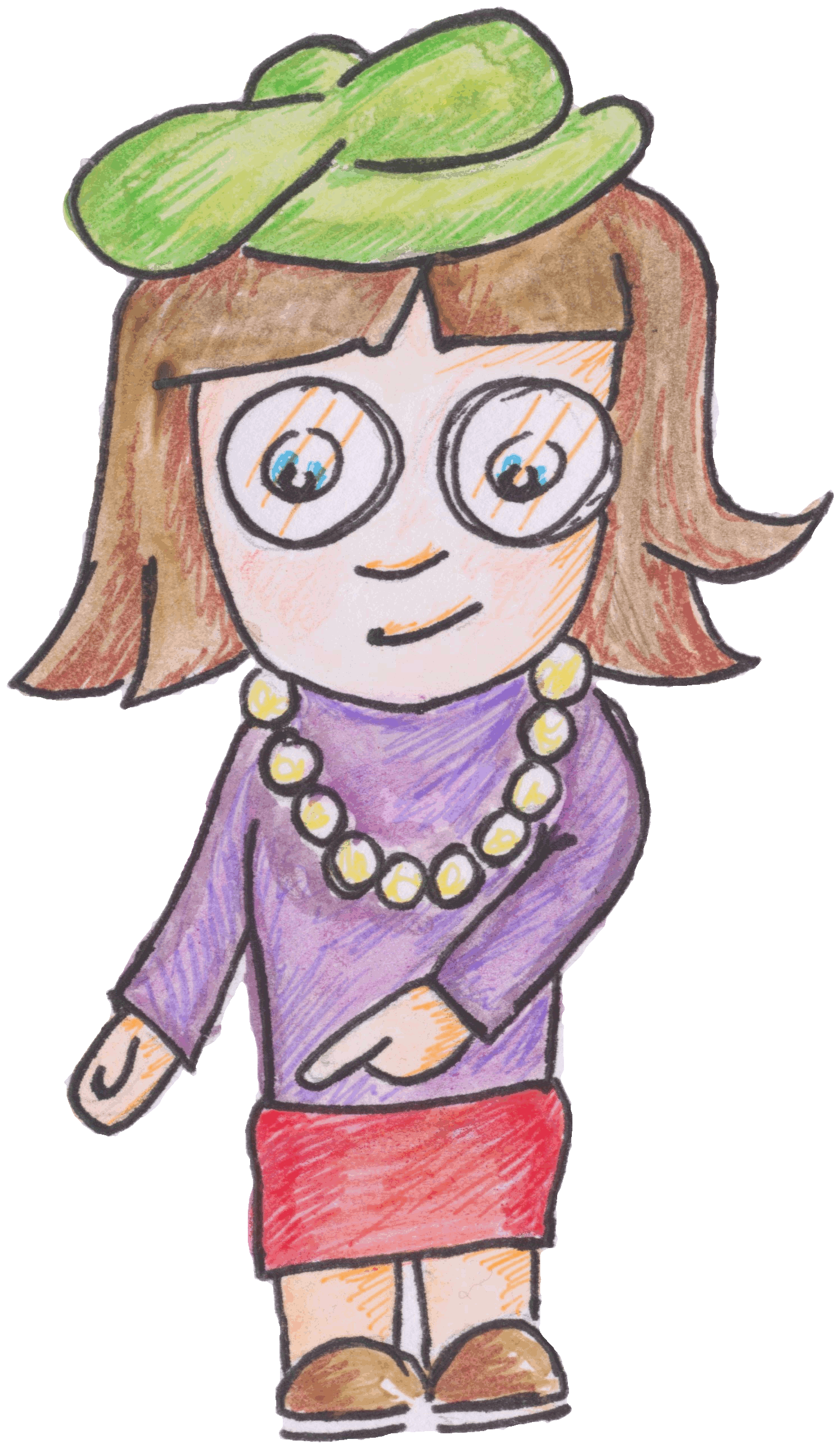 To determine the specific latent heat of vaporisation of water.This experiment is only suitable if a graph can be plotted.Apparatus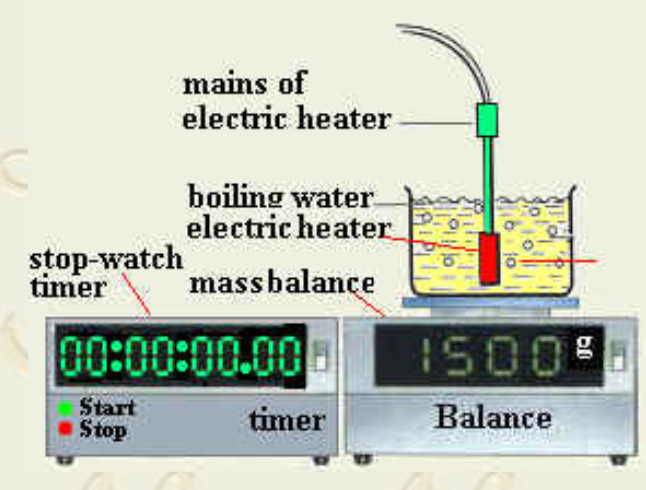 Beaker, water, lagging, electric heater stopwatch, balance.Instructions:Sent up the apparatus as shown in the diagram.Place a quantity of water in the container.Measure and record the mass of the water and container.Place the electric heater in water placed in container.Switch on the heater Turn on the stop-watch when the water is boiling.Regularly note the time and record the mass of water and container "Repeat these steps.Find the mass of the evaporated water.Use your data to determine the specific latent heat of vaporisation of water.The energy required to evaporate 1 kg of boiling water is the specific latent heat of vaporisation of water.Risk AssessmentSafety googles must be worn.Electrical wiring must be checked.Do not move the equipment when once set up.Have access to the plug so that the heater can be switched off.Check with SSERC that this experiment is suitable. The heater could be connected to a joulemeter and the energy recorded every few minutes and the mass lost recorded.Do not allow too much water to boil so that the heater breaks.Diagram from http://ramadan.50megs.com/IGC_Exp_2Y_HeatOfVaporization.htm#:~:text=Turn%20on%20the%20stop%2Dwatch,of%20water%20as%20%22M2%22&text=Find%20the%20mass%20of%20the,vaporization%20from%20Lv%3Dpt%2Fm